                                                                                           ПРОЕКТ №676                       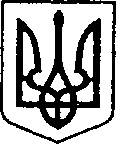 УКРАЇНАЧЕРНІГІВСЬКА ОБЛАСТЬ                       Н І Ж И Н С Ь К А    М І С Ь К А    Р А Д А      сесія  VII скликанняР І Ш Е Н Н Явід                        2020 р.		 м. Ніжин                       №     -   /2020Про припинення комунального підприємстваМіський фонд підтримки підприємництвашляхом ліквідації	Відповідно до статей 26, 42, 59, 73 Закону України «Про місцеве самоврядування в Україні», статті 17 Закону України «Про державну реєстрацію юридичних осіб, фізичних осіб-підприємців та громадських формувань», та враховуючи подання про припинення майнових прав голови комісії з припинення комунального підприємства Міський фонд підтримки підприємництва №7 від 25.02.2020 року, Ніжинська  міська рада  вирішила:	1. Припинити юридичну особу – комунальне підприємство Міський фонд підтримки підприємництва (вулиця Глібова, 5, місто Ніжин, 16600, код ЄДРПОУ 14250640) шляхом ліквідації.	2. Делегувати міському голові повноваження щодо створення комісії з ліквідації комунального підприємства Міський фонд підтримки підприємництва та затвердження її персонального складу.	3. Доручити комісії з ліквідації здійснити організаційно-правові заходи щодо ліквідації комунального підприємства Міський фонд підтримки підприємництва.	4. Встановити, що вимоги кредиторів до комунального підприємства Міський фонд підтримки підприємництва приймаються протягом двох місяців з дати офіційного оприлюднення повідомлення про рішення щодо ліквідації юридичної особи та внесення запису до Єдиного державного реєстру юридичних осіб, фізичних осіб-підприємців та громадських формувань, за адресою: вул. Яворського, 3, м. Ніжин, Чернігівська обл., 16600.           5. Після закінчення строку для заявлення кредиторами своїх вимог,  задоволення чи відхилення цих вимог, комісії з ліквідації юридичної особи скласти ліквідаційний баланс та подати його на затвердження Ніжинській міській раді.          6. Залишок коштів, виділених на роботу комісії з припинення комунального підприємства Міський фонд підтримки підприємництва спрямувати на роботу комісії х ліквідації даного підприємства.          7. Організацію виконання даного рішення покласти на  першого заступника міського голови  з питань діяльності виконавчих органів ради Олійника Г.М. 8. Т.в.о. начальника відділу економіки та інвестиційної діяльності Ніжинської міської ради Гавриш Т.М. забезпечити оприлюднення даного рішення на офіційному сайті Ніжинської міської ради відповідно до вимог чинного законодавства..          9. Контроль за виконанням даного  рішення покласти на постійну депутатську  комісію з питань регламенту, депутатської діяльності та етики, законності, правопорядку, антикорупційної політики, свободи слова та зв’язків з громадськістю (голова комісії Щербак О.В.)         Міський голова 	                                                                         А.В. ЛінникньПОЯСНЮВАЛЬНА ЗАПИСКАдо проекту рішення Ніжинської міської ради «Про припинення комунального підприємства Міський фонд підтримки підприємництва шляхом ліквідації»         1. Обґрунтування необхідності прийняття акту.           Проект рішення підготовлений враховуючи подання про припинення майнових прав голови комісії з припинення комунального підприємства Міський фонд підтримки підприємництва №7 від 25.02.2020 року. В поданні зазначено, що комісією з припинення виявлено наявність кредиторської заборгованості та втрати платоспроможності. Керівництвом подавалась недостовірна звітність про результати діяльності підприємства. Також виявлено відсутність значної кількості документів, в тому числі і тих, що підлягають архівному зберіганню та на підставі яких можливе відтворення реальних показників роботи підприємства. Тому, під час процедури приєднання, будуть створені негативні наслідки у вигляді значного збільшення фінансово-майнових зобов’язань у правонаступника. З метою оптимізації процедури припинення КП Міський фонд  підтримки підприємництва та недопущення перекладання ризиків цього підприємства на правонаступника підготовлений проект цього рішення.2. Загальна характеристика і основні положення проекту.        Проект складається з законодавчого обґрунтування та 8 розділів.Обґрунтування містить посилання на статті 26, 42, 59, 73 Закону України «Про місцеве самоврядування в Україні», статтю 4 Закону України «Про державну реєстрацію юридичних осіб, фізичних осіб-підприємців та громадських формувань», статей 104-107 Цивільного кодексу УкраїниВ розділах 1-5.  Описується процедура припинення юридичної особи – комунального підприємства Міський фонд підтримки підприємництва шляхом ліквідації» Розділ 6.  Визначає організацію роботи по виконанню рішення Розділ 7. Визначає термін оприлюднення прийнятого рішення.Розділ 8 Визначає постійну депутатську комісію на яку покладено контроль за виконанням рішення.3. Стан нормативно-правової бази у даній сфері правового регулювання.Нормативною базою в даній сфері правового регулювання є:Закон України «Про місцеве самоврядування в Україні»;Закон України  «Про державну реєстрацію юридичних осіб, фізичних осіб-підприємців та громадських формувань»;«Цивільний кодекс України»    4. Фінансово-економічне обґрунтування. Реалізація зазначеного проекту не потребує додаткових фінансових витрат з міського бюджету.Т.в.о. начальника відділу економіки таінвестиційної діяльності                                                             Т.М. Гавриш